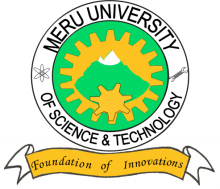 MERU UNIVERSITY OF SCIENCE AND TECHNOLOGYP.O. Box 972-60200 – Meru-Kenya.Tel: 020-2069349, 061-2309217. 064-30320 Cell phone: +254 712524293, +254 789151411Fax: 064-30321Website: www.must.ac.ke  Email: info@must.ac.keUniversity Examinations 2015/2016SECOND YEAR, SECOND SEMESTER EXAMINATION FOR DIPLOMA IN CIVIL ENGINEERINGECV 2250: THEORY OF STRUCTURES III.DATE: NOVEMBER, 2015							TIME:  HOURSINSTRUCTIONS:  Answer question one COMPULSORY and any other two questions.QUESTION ONE – (30 MARKS) Explain five elements of a complete building structure.				(10 Marks)State five factors that influence the durability of concrete.			(5 Marks)State five advantages and disadvantages of a reinforced concrete.		(10 Marks)Distinguish between a short column and a slender column.			(5 Marks)QUESTION TWO (15 MARKS)Design a beam section shown in the figure below with a characteristic material strength of fcu = 45N/ for the concrete and = 460N/ for the steel with RIZ stirrups and 30mm concrete cover. The design moment at the ultimate limit state is 250KNm which causes sagging of the beam.QUESTION THREE (15 MARKS)A short braced column has to carry an ultimate axial load of 1366 KN. The column size is 250 mm x 250 mm. Find the steel area required for the longitudinal reinforcement and select suitable bars. The materials are grade 30 concrete and grade 460 reinforcement.		(15 Marks)QUESTION FOUR (15 MARKS)Design the reinforcement for a simply supported slab 220mm thick and spanning in two directions. The effective span in each direction is 4.5m and 6.3m and the slab supports a live load of 10KN/. The characteristic material strengths are fcu = 30N/ and fy = 460N/. (15 Marks)